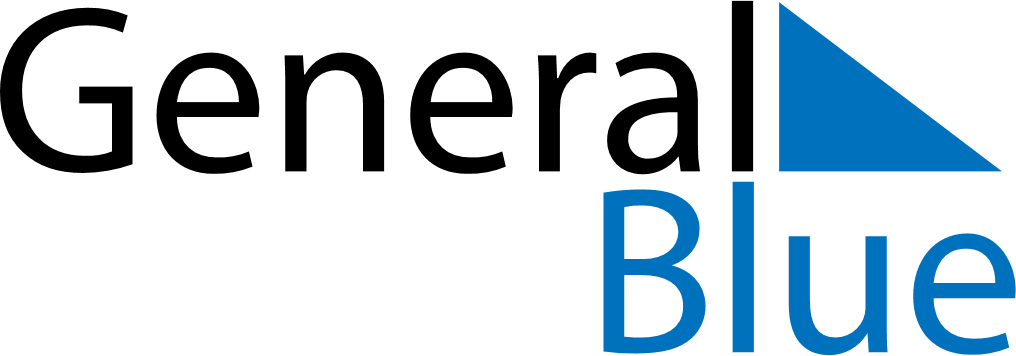 October 2025October 2025October 2025BelizeBelizeSundayMondayTuesdayWednesdayThursdayFridaySaturday123456789101112131415161718Day of the Americas19202122232425262728293031